是否每一次小净都要净下。هل يلزم الاستنجاء عند كل وضوء[باللغة الصينية ]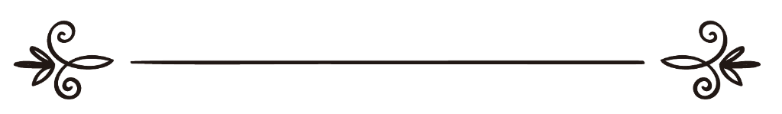 来源：伊斯兰问答网站مصدر : موقع الإسلام سؤال وجواب编审: 伊斯兰之家中文小组مراجعة: فريق اللغة الصينية بموقع دار الإسلام是否每一次小净都要净下。问：是否每一次小净时都必须要净下？答：一切赞颂全归真主。并不需要在每一次要做小净时都净下，而是要在小便或其它东西从前部排出后，将前部洗净，在大便以后将后部洗净，然后为礼拜而做小净。学术论文与教法判断常委会教法判例 5/102。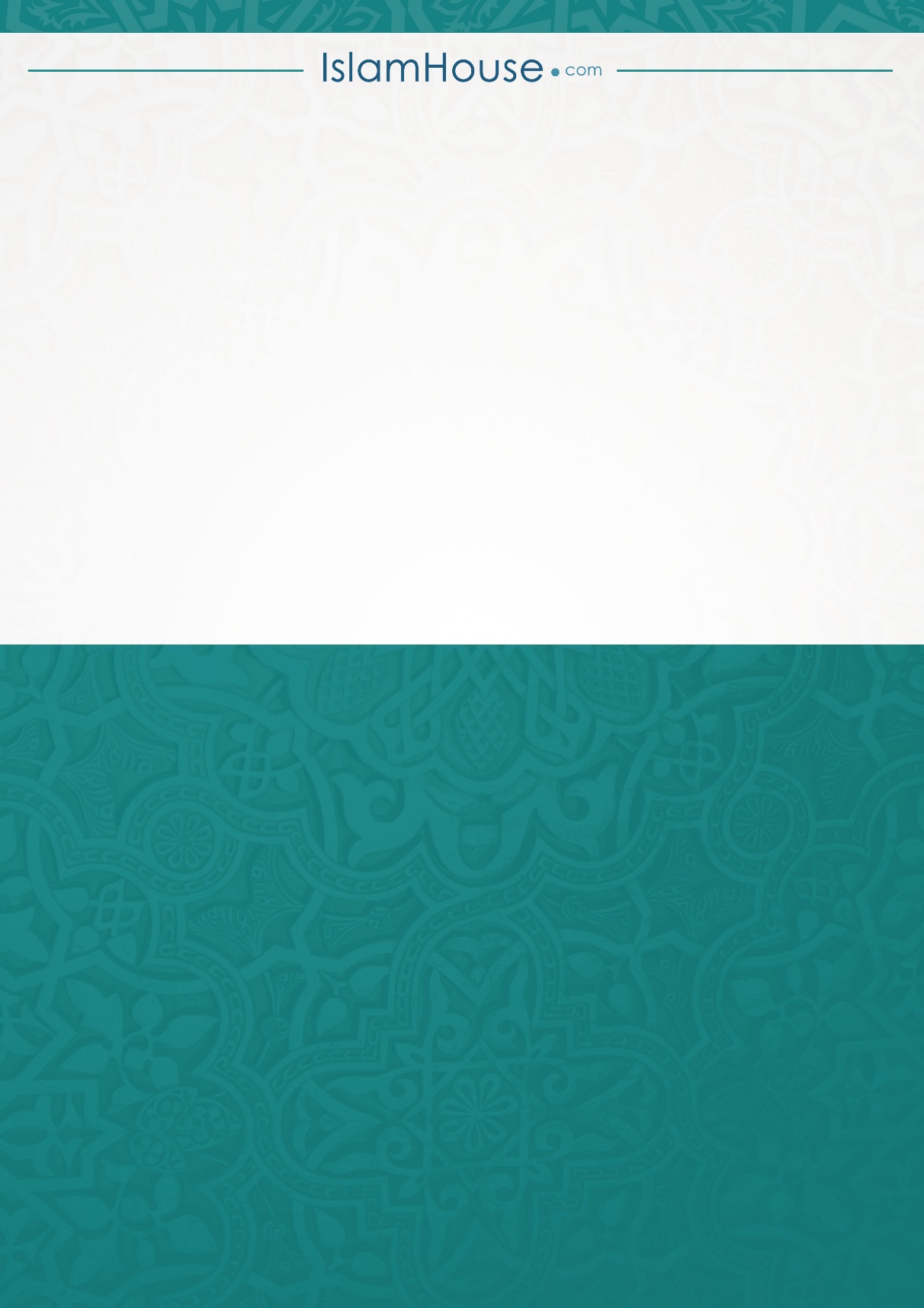 